RELATÓRIO SEMESTRAL DO BOLSISTA ALUNOLocal e Data: ____________________________________________________________________Assinatura do Bolsista Aluno:_______________________________________________________APÊNDICE IRELATÓRIO DETALHADOCOLOQUE O TÍTULO DO PROJETO DE PESQUISAPeríodo: Bolsista: Nome (Categoria DSc, MSc ou GRA) Orientador(a): NomeCoorientador(a): NomeMês/AnoAbstractLista de Ilustrações (opcional)Figura 1. Diagrama pseudoternário com as regiões de Winsor para o Sistema: solução aquosa de CaCl2 1500 ppm, n-butanol/UNTL90 e hexanoz	5 Lista de Tabelas (opcional)Tabela 1 – Distância percorrida no intervalo de tempo entre 4 e 5 segundos	5Lista de abreviaturas e siglas (opcional)Lista de símbolos (opcional)Sumário1.	Introdução	111.1. Regras gerais (conforme a ABNT NBR 14724:2011)	112.	Revisão Bibliográfica	122.1.	Exemplos de citações	132.2.	Exemplo de figura, tabela e equação	143.	Metodologia (ou Materiais e Métodos)	154.	Resultados e Discussão	165.	Conclusões	176.	Cronograma de execução	18Referências	19IntroduçãoA Introdução deve conter informação suficiente para o leitor entender o contexto e a importância do assunto (da forma mais simples possível). Pode-se incluir referências para o leitor se situar no assunto, lembrando que as referências devem ser relevantes aos objetivos da pesquisa. Dessa forma, o objetivo é evidenciar a presença de lacunas no conhecimento e explicar o propósito da atual pesquisa com uma justificativa. É importante ressaltar a definição do que será ou não objeto de estudo e os métodos escolhidos para alcançá-los. Uma sugestão de introdução pode ser configurada com a estrutura:a)	contexto;b)	breve revisão da literatura;c)	lacuna;d)	propósitos (objetivo geral e objetivos específicos);e)	metodologia;f)	principal(is) resultado(s) e contribuições (ou justificativa) da pesquisa.Lembre-se de destacar a inserção do trabalho no setor de petróleo, gás natural, biocombustíveis e energias renováveis.1.1. Regras gerais (conforme a ABNT NBR 14724:2011)Os textos devem ser digitados em cor preta, podendo utilizar outras cores somente para as ilustrações. As margens devem ser: esquerda e superior de 3 cm e direita e inferior de 2 cm. O texto deve ser digitado em fonte Arial tamanho 12, com exceção de notas de rodapé, citações de mais de três linhas, legendas e fonte de figuras e tabelas que devem ser em tamanho menor e uniforme. O espaçamento entre as linhas deve ser de 1,5 exceto para as citações de mais de três linhas, notas de rodapé, referências, legendas e fonte de figuras e tabelas que deve ser utilizado o espaçamento simples (1,0).As notas de rodapé devem ser incluídas dentro dos limites das margens, sendo separadas do texto por um espaço simples e um traço de 5 cm..Revisão BibliográficaA Revisão Bibliográfica é utilizada para identificar, avaliar e sintetizar o conhecimento sobre um determinado assunto gerado por pesquisadores, estudantes e/ou profissionais. Os artigos científicos, livros, publicações de congressos, dissertações, teses, catálogos, manuais e normas são a base estrutural da Revisão Bibliográfica. A Revisão Bibliográfica deve promover racionalidade, justificativa, amparar a metodologia e subsidiar discussões do trabalho acadêmico. Enfatiza-se um ponto importante: além de promover o conhecimento do estudante sobre um assunto, a Revisão Bibliográfica pode (ou deve) ajudar nas decisões envolvidas na metodologia e também permitir discussões dos resultados da pesquisa. Ela deve abranger os seguintes tópicos:a) uma visão geral do assunto, considerando os objetivos da pesquisa;b) divisão da abordagem em seções, de forma a possibilitar uma compreensão pormenorizada dos elementos que compõe o assunto;c) explanação das similaridades e diferenças entre os resultados das pesquisas;d) considerações sobre os resultados das pesquisas que apresentam argumentos convincentes e que permitem uma maior contribuição à atual pesquisa.A Revisão Bibliográfica deve ser: a) descritiva, ou seja, relatar o exposto em uma pesquisa com objetividade, imparcialidade e de forma sintética; b) comparativa, isto é, mostrar semelhanças e disparidades entre resultados de pesquisas; c) analítica, utilizando as comparações entre pesquisas, propor e/ou evidenciar as hipóteses ou motivos; d) dedutiva e conclusiva, isto é, promover o discernimento (ou uma interpretação) sobre um determinado assunto.A fonte de cada informação existente no texto deve ser mencionada, conforme a norma ABNT NBR 6023:2018, no item Referências. Finalmente, descreve-se algumas características que devem ser consideradas durante a escrita de todo trabalho acadêmico. A primeira é a impessoalidade, ou seja, afirmações em primeira e terceira pessoas devem ser evitadas de modo a não caracterizar opinião pessoal. A segunda é a objetividade, em outras palavras, ser direto ao ponto que se deseja sem ponderações dispensáveis. A terceira característica é restringir a ambiguidade, pois pode tornar a interpretação confusa e causar demérito do trabalho acadêmico. A quarta característica é evitar uma linguagem coloquial tanto quanto a literária; a leitura e a análise de trabalhos acadêmicos qualificados promoverão este discernimento ao estudante. A quinta característica é a adoção de unidades do sistema internacional (SI), de forma a padronizar análises e resultados. Finalmente, o estudante deve ler e revisar tudo que escreveu, pois sempre é possível melhorar o trabalho acadêmico.Lembre-se de reportar o conteúdo da literatura com as próprias palavras para evitar conflitos de plágio.Exemplos de citaçõesAs citações devem ser apresentadas conforme a NBR 10520:2002. Alguns exemplos extraídos da referida norma são apresentados a seguir:A produção de lítio começa em 1928 (MUMFORD, 1949).Oliveira e Leonardos (1943) afirmam que ...Quando existirem mais de três autores, indica-se apenas o primeiro autor, acrescentando-se a expressão et al. (em itálico). Exemplos são descritos a seguir:Silva et al. (2005) determinaram a equação de ajuste... (o verbo deve estar no plural)... a equação de ajuste foi determinada (Silva et al., 2005).Detalhes adicionais devem ser consultados na norma mencionada (NBR 10520:2002).Exemplo de figura, tabela e equaçãoA figura 1 mostra o diagrama pseudoternário com as regiões de Winsor para o sistema aquoso contendo CaCl2, n-butanol, UNTL90 e hexano.Figura 1. Diagrama pseudoternário com as regiões de Winsor para o Sistema: solução aquosa de CaCl2 1500 ppm, n-butanol/UNTL90 e hexano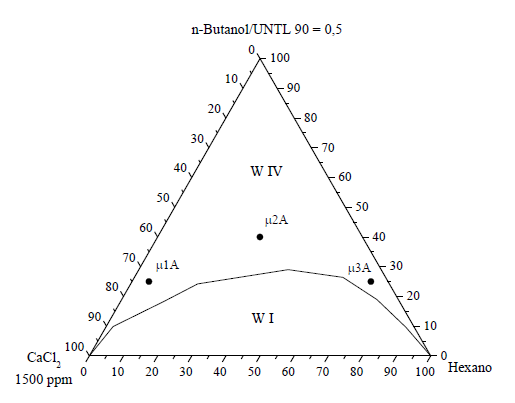 Fonte: Elaborada pelo autor.De acordo com a figura 1, ...A tabela 1 evidencia os dados...Tabela 1. Distância percorrida no intervalo de tempo entre 4 e 5 segundosFonte: Stewart (2012).Para maiores detalhes sobre a apresentação de tabelas no texto consultar as Normas de Apresentação Tabular do IBGE (3 ed., 1993).A equação 1 mostra...Detalhes adicionais sobre a como mencionar as figuras, as tabelas e as equações, consultar a norma NBR 14724:2011.MetodologiaDescreva os materiais, equipamentos e procedimentos experimentais e/ou computacionais utilizados ou que serão utilizados no desenvolvimento do projeto.É importante lembrar que decisões de procedimentos ou equipamentos baseados resultados de outras pesquisas, principalmente descritas na Revisão Bibliográfica, devem ser mencionadas.Resultados e DiscussãoApresente os resultados com análise e interpretação. Para os projetos que estão iniciando (primeiro semestre) colocar detalhes do plano de trabalho, fundamentando-os na literatura e apresentando os resultados esperados de acordo com a metodologia proposta e remetendo aos objetivos que se deseja alcançar com o trabalho.A comparação dos resultados do trabalho realizado com dados da literatura é fundamental para justificar a relevância da pesquisa.ConclusõesSeja conciso e coerente analisando os resultados obtidos de acordo com os objetivos propostos. É importante lembrar que todas as conclusões devem ser suportadas pelos resultados da pesquisa.Cronograma de execuçãoDescreva e atualize as etapas do plano de trabalho, explique também a atual situação e se necessário justifique as atividades não cumpridas, ou as modificações no plano de trabalho.ReferênciasAs referências devem ser apresentadas conforme a ABNT NBR 6023:2018. Alguns exemplos são apresentados a seguir:FOX, Robert W; MCDONALD, Alan T; PRITCHARD, Philip J. Introdução à mecânica dos fluidos. 7. ed. Rio de Janeiro: LTC, 2011. 710 p.FERNANDES, Josiane Maria de Macedo. Controle inteligente de sistemas eletroidráulicos utilizando redes neurais artificiais. Natal, RN: 2012. 63 f. Dissertação (Mestrado) - Universidade Federal do Rio Grande do Norte. Centro de Tecnologia. Programa de Pós-Graduação em Engenharia Mecânica.TERRIER, M.; DUGAS, A.; HASCOËT, J.Y. Qualification of parallel kinematics machines in high-speed milling on free form surfaces. International Journal of Machine Tools & Manufacture, v. 44, n. 7/8, p. 865-877, 2004.BRAYNER, A. R. A.; MEDEIROS, C. B. Incorporação do tempo em SGBD orientado a objetos. In: SIMPÓSIO BRASILEIRO DE BANCO DE DADOS, 9., 1994, São Paulo. Anais... São Paulo: USP, 1994. p. 16-29.SILVA, Ives Gandra da. Pena de morte para o nascituro. O Estado de S. Paulo, São Paulo, 19 set. 1998. Disponível em: <http://www.providafamilia.org/pena_morte_nascituro.htm>. Acesso em: 19 set. 1998.As referências devem ser escritas na mesma fonte e tamanho do texto, com espaçamento simples entre linhas e separadas entre si por um espaço simples em branco (NBR 14724:2011). Detalhes adicionais sobre como referenciar livros, teses, dissertações, informação em meio eletrônico, normas etc, consultar a norma NBR 6023:2018.APÊNDICE IIHISTÓRICO ESCOLARColoque aqui as figuras digitalizadas e atualizadas do Histórico Escolar (HE)Obs.: As figuras devem apresentar resolução mínima para que tenha legibilidade.APÊNDICE IIIPUBLICAÇÕESColoque a(s) figura(s) digitalizada(s) das publicações geradas (1ª página)APÊNDICE IVCERTIFICADOSColoque a(s) figura(s) digitalizada(s) dos certificados de cursos e outros eventos pertinentes1 – INFORMAÇÕES CADASTRAIS1 – INFORMAÇÕES CADASTRAIS1 – INFORMAÇÕES CADASTRAIS1 – INFORMAÇÕES CADASTRAISNº RelatórioNº Matrícula do Bolsista no PRH-ANP (CPF)Modalidade da Bolsa: (GRA, MSc, DSC)Modalidade da Bolsa: (GRA, MSc, DSC)Período do RelatórioDe  _____/_____/________  a  _____/_____/________Período do RelatórioDe  _____/_____/________  a  _____/_____/________Período do RelatórioDe  _____/_____/________  a  _____/_____/________Período do RelatórioDe  _____/_____/________  a  _____/_____/________Nome Completo (sem abreviação)Nome Completo (sem abreviação)Nome Completo (sem abreviação)Data de início da Bolsa___/___/______Instituição / SiglaInstituição / SiglaInstituição / SiglaInstituição / SiglaTítulo do ProgramaTítulo do ProgramaTítulo do ProgramaTítulo do ProgramaTítulo do Trabalho Final (TCC, Dissertação ou Tese)Título do Trabalho Final (TCC, Dissertação ou Tese)Título do Trabalho Final (TCC, Dissertação ou Tese)Título do Trabalho Final (TCC, Dissertação ou Tese)Título do CursoTítulo do CursoTítulo do CursoPeríodo do Curso (ex.:  1º, 7º etc.)2 – INDIcadores de fluxo acadêmicoDisciplinas cursadas ou em cursoDisciplinas Obrigatórias do PRH-ANP cursadas ou em cursoAtividades de Pesquisa ou Serviços Tecnológicos relacionados à especialização desenvolvidasAtividades de ensino desenvolvidasAtividades de extensão (participação em congressos, seminários, workshops)3 – INDIcadores de fluxo PROFISSIONALContatos externos com empresas relacionadas à área de especializaçãoContatos externos com Instituições de ensino e pesquisa relacionadas à área de especializaçãoContatos virtuais com profissionais ligados à área de especialização (participação ativa em redes, grupos de discussão (chat), listas especializadas na internet). Nomear:4 – INDICADORES DE FLUXO ACADÊMICO - PROFISSIONALEstágio de desenvolvimento do Plano de Trabalho5– PROBLEMAS E BARREIRAS ENCONTRADASLogísticosAcadêmicosFinanceiros6 – INDICADORES DE RESULTADOS (Indique a quantidade de publicações)6 – INDICADORES DE RESULTADOS (Indique a quantidade de publicações)6 – INDICADORES DE RESULTADOS (Indique a quantidade de publicações)6 – INDICADORES DE RESULTADOS (Indique a quantidade de publicações)Publicações NacionaisIndividualColaboração InternaColaboração ExternaArtigo completoResumo em AnaisPublicações InternacionaisIndividualColaboração InternaColaboração ExternaArtigo completoResumo em Anais7 – INDICADORES DE AVALIAÇÃOSendo (1) o menor valor (Baixo) e (5) o maior valor (Alto), como você avalia a contribuição acadêmica do Programa para realização de seu Plano de Trabalho:Conteúdo dos cursosCoerência da grade curricular oferecidaContribuição acadêmica do Programa (conteúdo dos cursos, coerência da grade curricular oferecida etc.)Como você avalia a contribuição dos recursos de pesquisa do Programa para a realização do seu Plano de Trabalho (caso o estágio de seu plano de trabalho justifique)?Como você avalia o impacto do relacionamento com os seus colegas de especialização para a realização do seu Plano de Trabalho?Como você avalia o impacto do seu relacionamento com o Coordenador do Programa para a realização do seu Plano de Trabalho?Como você avalia o impacto do seu relacionamento com seu orientador para a realização do seu Plano de Trabalho?8 – OBSERVAÇÕES ADICIONAISLevante e comente pontos objeto deste relatório em questão, que julgue relevante para a melhoria do programa, e que na sua opinião não estão cobertos pelas categorias e temas apresentados nos itens anteriores desse formulário. Seja breve e conciso.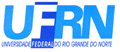 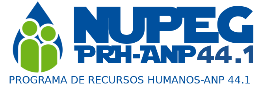 UNIVERSIDADE FEDERAL DO RIO GRANDE DO NORTEPROGRAMA DE RECURSOS HUMANOSENGENHARIA DE PROCESSOS EM PLANTAS DE PETRÓLEO,GÁS NATURAL E BIOCOMBUSTÍVEIS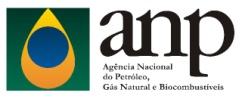 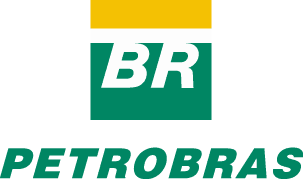 Sobrenome, Iniciais do Nome do Aluno. Título do trabalho. 20xx. yy p. Modalidade (i.e. graduação, mestrado ou doutorado) PRH-44.1 - Universidade Federal do Rio Grande do Norte, Natal-RN, 20xx.ResumoO resumo deve ressaltar o contexto, o(s) objetivo(s), o(s) método(s), os resultados e as conclusões do documento. O resumo deve ser composto de uma sequência de frases concisas, afirmativas e não de enumeração de tópicos. A primeira frase deve ser significativa, explicando o tema principal do documento. Deve-se usar o verbo na voz ativa e na terceira pessoa do singular. Deve-se evitar símbolos e contrações que não sejam de uso corrente e fórmulas, equações, diagramas etc., que não sejam absolutamente necessários. Não se deve fazer citações. Quanto à extensão, o resumo deve ter de 150 a 500 palavras (NBR 6028, 2003).Palavras-chave: primeira, segunda, terceira (3 a 5 palavras-chave).Keywords: first, second, third (3 to 5 keywords)Intervalo de tempo (s)4,04,24,44,64,85,0Distância (m)10,011,0212,1613,4514,9616,80(1)